HOLLY HIGH SCHOOL
BOYS VARSITY BASKETBALLHolly High School Boys Varsity Basketball beat Linden High School 47-41Friday, December 16, 2022
7:00 PM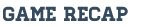 After opening the season with three games on the road, Holly played host Friday night for their second FML game of the season against Linden.  The game was tightly contested all night.  The first half ended a 19-19 tie, and Holly led 27-26 after a Bowen Moore baby hook at the end of the third quarter.The teams each held leads in the forth quarter. Linden took the lead with a driving bucket from Jase Becher, but the Bronchos responded with an Andrew Lewis steal and dish to Bowen Moore for a layup. Holly led 29-28 with 6:13 and never trailed again.  Holly extended its lead when Deshawn Willis hit a driving layup, and then Mason Clark answered with three made free throws after being fouled on a three-point shot; Holly led 34-28. Overall, the Bronchos hit 15 of 20 free throws. The lead grew to 36-28 on a 15-foot jumper by Tony Simmons, and later grew to 39-30 on a Clark trey with just 2:47 remaining. Linden's comeback fell short late.  Trailing just 45-41 with possession of the ball and only nine seconds left, the Eagle's turned the ball over and Clark sealed the victory for Holly with two made free throws.Holly hosts Lake Orion on Monday, DEC 19th.  SCORINGHOLLY - Clark (12), Simmons (9), Moore (8), Smith (8), DeHart (4), Willis (4) and Lewis (2)LINDEN - Galbreath (16), Becher (10), Keener (8), Weis (3) and Willard (2)